9.11. 2018г.активистами РДШ было проведено мероприятие Охват учащихся:  20 уч-сяПриглашенные лица:Саламат Рустамовна - из наркодеспанераЦели :Помочь учащимся осознать пагубность зависимости от психоактивных веществ и ее последствия.Задачи:1. Закрепить в сознании учащихся понимание того, что здоровье- важнейшая социальная ценность;              2. Вооружить учащихся знаниями о вреде наркотиков на здоровье человека;              3. Формировать устойчивое отношение к принятию учащимися только здорового образа жизни.Предварительная подготовка.Классный час проводится в форме беседы. На классном часе было проведено тестирование психологом Анжелой Атаевной.Оборудование: листы белой бумаги, ручки , цветные карандаши, плакаты с информацией о профилактике наркозависимости,компьютер.Презентация «Диалог о вредных соблазнах», листовки-обращения, карточки с заданиями, рисунки учащихся на тему «Спорт вместо наркотиков»Форма мероприятия:  беседаКраткое содержание:Вступительное слово учителя: Сегодня наш классный час будет посвящен наркотикам и последствиям их употребления. Ребята, тема нашего классного часа очень сложная и серьезная, поэтому формы работы у нас,сегодня будут разнообразные, одна из них работа в группах.  Вывод : свое здоровье надо беречь и не принимать наркотики. МБОУ «Гимназия № 33»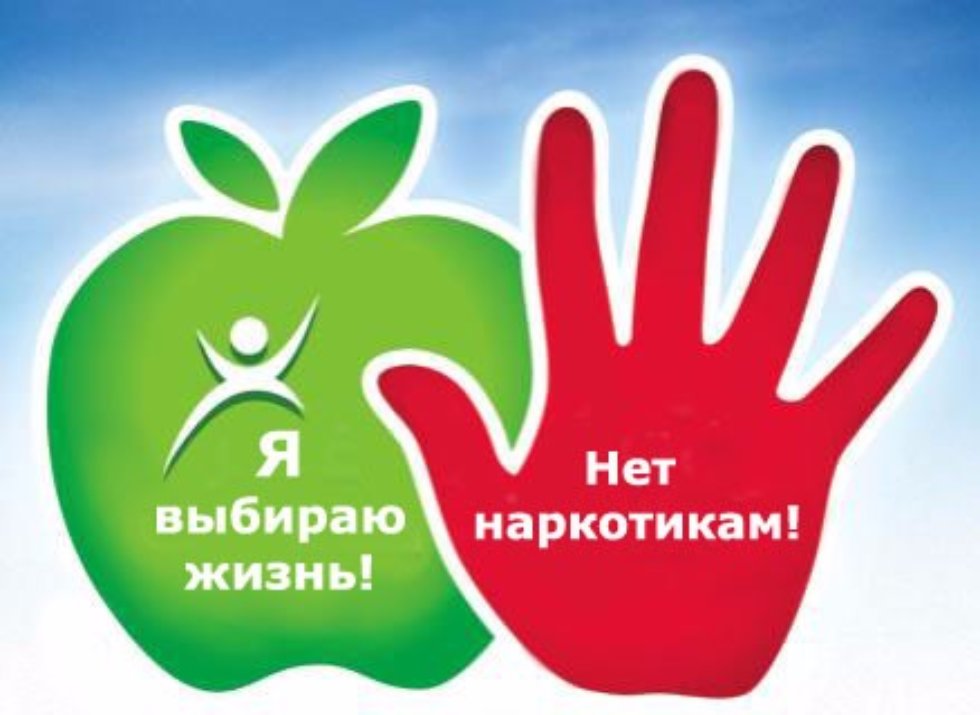  Подготовила ипровела                                                                               старшая вожатая Замахчариева Н.Рстаршая вожатая Магомедова С.С.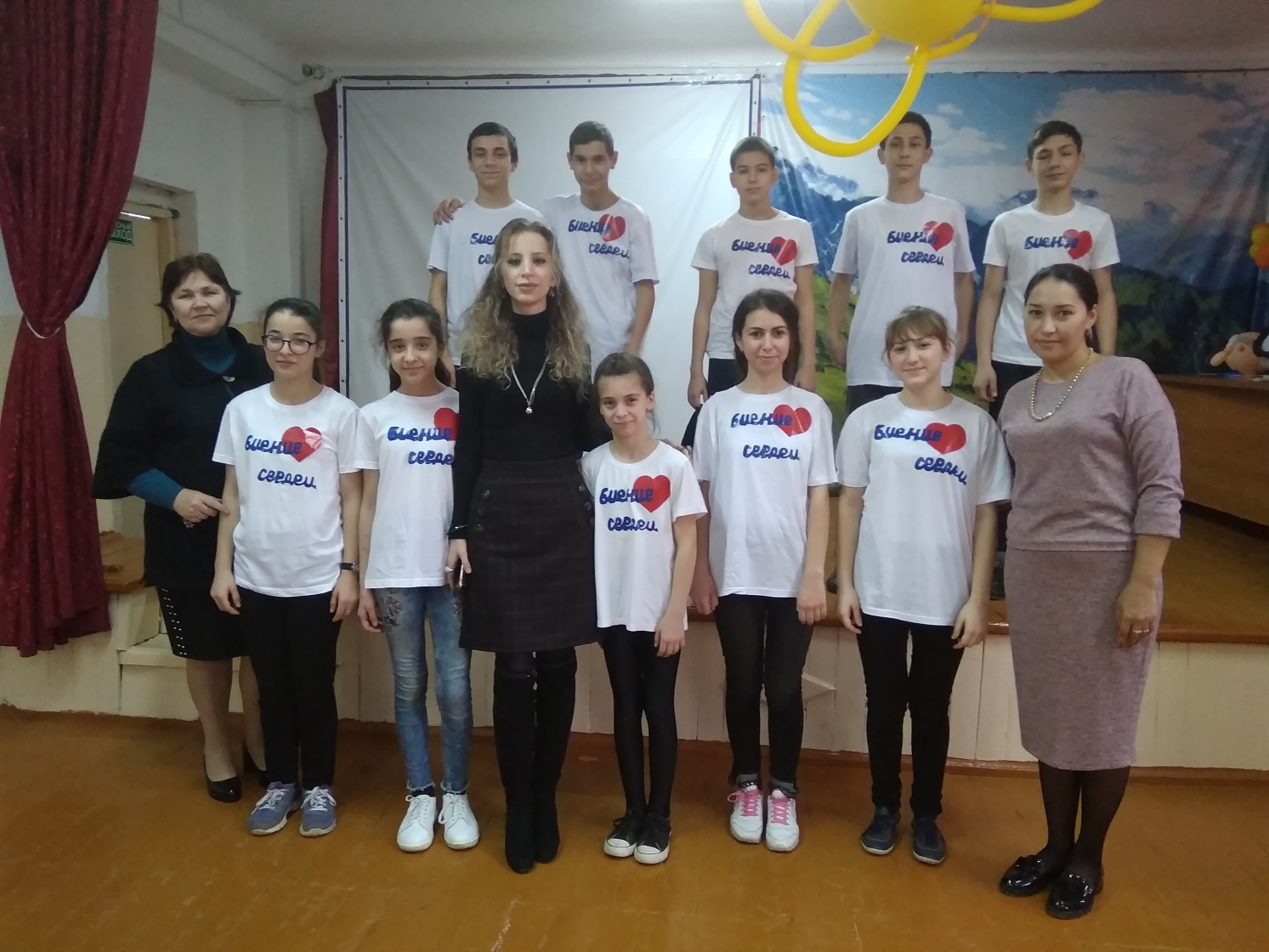 